UCHWAŁA NR 17/2023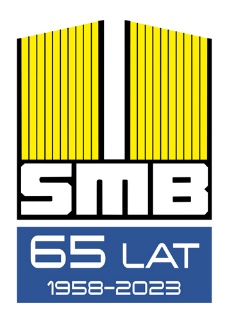   Walnego Zgromadzenia Spółdzielni Mieszkaniowej „BUDOWLANI” w Bydgoszczy odbytego w trzech częściach w dniach 18, 20 i 25 kwietnia 2023 r.w sprawie zbycia nieruchomości lokalowych w nieruchomości położonej przy ulicy Chodkiewicza 64-66-----------------------------------------------------------------------------------------------------------------Działając na podstawie § 18 ust. 1 pkt 5) Statutu Spółdzielni – Walne Zgromadzenie Spółdzielni Mieszkaniowej „BUDOWLANI” w Bydgoszczy uchwala wyrazić zgodę i upoważnić Zarząd do wyodrębnienia i zbywania wyodrębnionych lokali (wraz z udziałami w części nieruchomości wspólnej), zbywania udziałów w lokalach wyodrębnionych oraz ustanawiania wyłącznych praw do korzystania 
z powstałej nieruchomości wspólnej w ramach inwestycji budowlanej (budowa budynku mieszkalnego wielorodzinnego) prowadzonej na nieruchomości położonej 
w Bydgoszczy przy ul. Chodkiewicza 64-66 (działki nr 450, obręb nr 194), dla której Sąd Rejonowy w Bydgoszczy X Wydział Ksiąg Wieczystych prowadzi księgę wieczystą nr KW BY1B/00125511/4.szczegółowe warunki wyodrębniania oraz zbywania poszczególnych lokali (w tym praw) 
i wspólnego lokalu niemieszkalnego pozostawania się do decyzji Zarządu. UzasadnienieW związku z realizacją zadania inwestycyjnego pod nazwą „Budowa budynku mieszkalnego wielorodzinnego z usługami w parterze, garażem podziemnym przy ulicy Chodkiewicza 64-66 w Bydgoszczy”, polegającego na realizacji budynku mieszkalnego wielorodzinnego 
z garażem podziemnym wraz infrastrukturą oraz zamiarem późniejszego wyodrębnienia praw do poszczególnych lokali, koniecznym jest w myśl  § 18 ust. 1 pkt 5) Statutu Spółdzielni podjęcie przez Walne Zgromadzenie zgody na sprzedaż nieruchomości, które będą stanowić odrębną własność. Z uwagi na cel, jakim jest prawidłowa realizacja inwestycji, zbycie poszczególnych lokali jest niezbędne. Za wykonanie uchwały czyni się odpowiedzialnym Zarząd Spółdzielni.W wyniku głosowania na trzech częściach Walnego Zgromadzenia za przyjęciem uchwały głosowały … osoby, przeciwko …, wstrzymała się …. Stwierdza się, że uchwała została / nie została podjęta.								  Bydgoszcz, [00] kwietnia 2023 r.SEKRETARZ					       PRZEWODNICZĄCYKOLEGIUM WALNEGO ZGROMADZENIA		  KOLEGIUM WALNEGO ZGROMADZENIA                 /---------/ 				        			/-----/